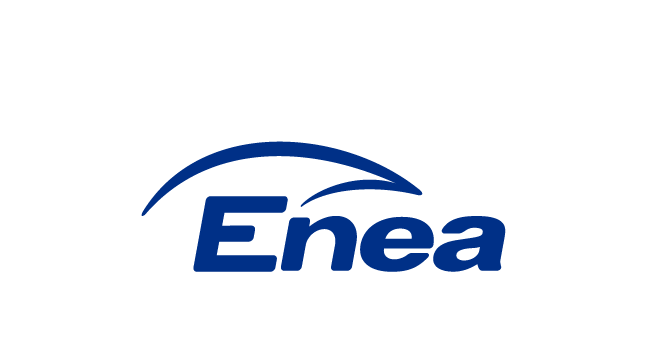 OGŁOSZENIEEnea Połaniec S.A. OGŁASZA PRZETARG  na dostawę MIERNIKÓWZakres dostawy obejmuje: Dostawę: Miernik rezystancji izolacji w zak.600 V     – 4 szt.Miernik małych rezystancji                           – 4 szt.Miernik imp. pętli zwar. ZL-PE,ZL-N,ZL-L    – 4 szt.Miernik cęgowy 600 A                                    – 3 szt.Miernik rezyst. izolacji 0.5-1.0-2.5kV          – 4 szt.Miernik rezys. izolacji 250..5000 V              – 4 szt.Wg załączonej specyfikacji technicznej – załącznik nr 7 do ogłoszenia
Wymagane: atesty, certyfikaty, charakterystyka produktu, dokumentacja techniczna, gwarancja 12 miesięcy, instrukcja obsługi.Wymagany termin dostawy: 15.11.2019r. Miejsce dostawy: Enea Elektrownia Połaniec Spółka Akcyjna  Zawada 26;  28-230 Połaniec. Dostawa na koszt dostawcy.Oferta powinna zawierać:Zakres dostawy.Terminy dostaw.Termin płatności faktur nie krótszy niż 30 dni od daty otrzymania faktury.Termin ważności oferty. Oferta tylko w PLN.Okres jej ważności.oświadczenia:o zapoznaniu się z zapytaniem ofertowym,o wyrażeniu zgodny na ocenę zdolności Wykonawcy do spełnienia określonych wymagań w zakresie jakości, środowiska oraz bezpieczeństwa i higieny pracy,o posiadaniu certyfikatu z zakresu jakości, ochrony środowiska oraz bezpieczeństwa i higieny pracy lub ich braku,o wykonaniu przedmiotu dostawy zgodnie z obowiązującymi przepisami ochrony środowiska oraz bezpieczeństwa i higieny pracy,o zastosowaniu rozwiązań spełniających warunki norm jakościowych,o zastosowaniu narzędzi spełniających warunki zgodne z wymogami bhp i ochrony środowiska,o kompletności oferty pod względem dokumentacji, dostaw,o spełnieniu wszystkich wymagań Zamawiającego określonych w zapytaniu ofertowym,o objęciu zakresem oferty wszystkich dostaw niezbędnych do wykonania przedmiotu zamówienia zgodnie z określonymi przez Zamawiającego wymogami oraz obowiązującymi przepisami prawa polskiego i europejskiego.Warunkiem dopuszczenia do przetargu jest dołączenie do oferty:oświadczenia oferenta o wypełnieniu obowiązku informacyjnego przewidzianego w art.  13 lub art. 14 RODO wobec osób fizycznych, od których dane osobowe bezpośrednio lub pośrednio pozyskał, którego wzór stanowi załącznik nr 2 do ogłoszenia.w przypadku gdy oferent jest osobą fizyczną oświadczenia oferenta o wyrażeniu zgody na przetwarzanie przez Enea Połaniec S.A. danych osobowych, którego wzór stanowi załącznik nr 3 do ogłoszenia. Integralną częścią ogłoszenia jest klauzula informacyjna wynikająca z obowiązku informacyjnego Administratora (Enea Połaniec S.A.) stanowiąca Załącznik nr 4 do ogłoszenia.Kryterium oceny ofert: 100% cena.Oferent ponosi wszystkie koszty związane ze sporządzeniem i przedłożeniem oferty.Planowany termin zakończenia postępowania przetargowego i wybór dostawcy - do dnia  06.11.2019 r. Planowany termin przesłania zamówienia  – do dnia  06.11.2019 r.Zamówienie będzie złożone zgodnie Ogólnymi Warunkami Zakupu Towarów Enea Połaniec S.A. umieszczonych na stronie:        https://www.enea.pl/pl/grupaenea/o-grupie/spolki-grupy-enea/polaniec/zamowienia/dokumentyw wersji obowiązującej na dzień publikacji Ogłoszenia.Wymagania   Zamawiającego w zakresie wykonywania prac na obiektach na terenie Zamawiającego zamieszczone są na stronie internetowej https://www.enea.pl/pl/grupaenea/o-grupie/spolki-grupy-enea/polaniec/zamowienia/dokumenty. Dostawca zobowiązany jest do zapoznania się z tymi dokumentami i postępowania zgodnie z ustalonymi tam zasadami. Zamawiający zastrzega sobie prawo do przyjęcia lub odrzucenia oferty w każdym czasie  przed zawarciem umowy, bez podejmowania tym samym jakiegokolwiek zobowiązania  wobec dotkniętego tym oferenta, lub jakichkolwiek obowiązków informowania dotkniętego oferenta 
o podstawach do takiego działania.Ofertę należy złożyć na adres e-mail: poniedzielski.tomasz@enea.pl do dnia 31.11.2019 r. do godz. 9°°. W przedkładanej ofercie prosimy uwzględnić i określić  maksymalnie możliwy opust cenowy. W przypadku złożenia u Państwa naszego zamówienia faktury należy składać na adres:Enea Elektrownia Połaniec Spółka Akcyjna Centrum Zarządzania Dokumentami ul. Zacisze 28; 65-775 Zielona Góra  tel. 15 865 65 50; fax. 15 865 68 78.Osoby odpowiedzialne za kontakty z oferentami ze strony Zamawiającego:  13.1.Sprawy informacji technicznych prowadzi; Pan Robert Kowalski , tel. 15 865 64 30,                   e-mail: kowalski.robert@enea.pl13.2.Sprawy handlowe prowadzi: Pan Tomasz Poniedzielski tel. 15 865 64 21 ; e-mail:  poniedzielski.tomasz@enea.pl Przetarg prowadzony będzie na zasadach określonych w regulaminie wewnętrznym Enea Połaniec S.A.Zamawiający zastrzega sobie możliwość zmiany warunków przetargu określonych w niniejszym  ogłoszeniu lub odwołania przetargu bez podania przyczyn.Aukcja Elektroniczna:Po dokonaniu oceny Ofert, w celu wyboru Najkorzystniejszej Oferty zostanie przeprowadzona aukcja elektroniczna, jeżeli złożone będą co najmniej 2 Oferty niepodlegające odrzuceniu. Aukcja elektroniczna przeprowadzona zostanie zgodnie z warunkami określonymi w Załączniku Nr 7 do Ogłoszenia na platformie zakupowej eB2B. Aukcja elektroniczna jest jednoetapowa. Zamawiający zaprasza drogą elektroniczną do udziału w aukcji elektronicznej jednocześnie wszystkich wykonawców, którzy złożyli oferty niepodlegające odrzuceniu. Za dzień przekazania zaproszenia do udziału w aukcji elektronicznej uważa się dzień wysłania zaproszenia z komputera Zamawiającego. W zaproszeniu do wzięcia udziału w aukcji elektronicznej Zamawiający poinformuje Wykonawców min. o: pozycji złożonych przez nich ofert i otrzymanej punktacji; zgodnie z warunkami określonymi w Załączniku nr 6  do Ogłoszenia; minimalnych wartościach postąpień składanych w toku aukcji elektronicznej; terminie otwarcia aukcji elektronicznej,  terminie i warunkach zamknięcia aukcji elektronicznej; sposobie oceny ofert w toku aukcji elektronicznej;  formule matematycznej, która zostanie wykorzystana w aukcji elektronicznej do automatycznego tworzenia kolejnych klasyfikacji na podstawie przedstawianych nowych cen lub wartości; Termin otwarcia aukcji elektronicznej nie może być krótszy niż 2 dni robocze od dnia przekazania zaproszenia. Aukcja elektroniczna może rozpocząć się dopiero po dokonaniu oceny ofert złożonych  w postępowaniu w zakresie ich zgodności z treścią Załącznika nr 6 do Ogłoszenia oraz oceny punktowej dokonanej na podstawie kryteriów oceny ofert.  W wyznaczonym terminie następuje otwarcie aukcji elektronicznej. Ofertami początkowymi są oferty złożone w postępowaniu przed wszczęciem aukcji elektronicznej. W toku aukcji elektronicznej wykonawcy za pomocą formularza umieszczonego na stronie internetowej https://aukcje.eb2b.com.pl, umożliwiającego wprowadzenie niezbędnych danych w trybie bezpośredniego połączenia z tą stroną, składają kolejne korzystniejsze postąpienia, podlegające automatycznej ocenie i klasyfikacji . System nie przyjmie postąpień niespełniających warunków określonych w niniejszym rozdziale, lub warunków określonych w Załączniku Nr 7 do Ogłoszenia oraz złożonych po terminie zamknięcia aukcji.  Momentem decydującym dla uznania, że oferta Wykonawcy została złożona w terminie, nie jest moment wysłania postąpienia z komputera Wykonawcy, ale moment jego odbioru na serwerze i zarejestrowania przez System eB2B.   W toku aukcji elektronicznej zamawiający na bieżąco przekazuje każdemu wykonawcy informację  o pozycji złożonej przez niego oferty i otrzymanej punktacji najkorzystniejszej oferty. Do momentu zamknięcia aukcji elektronicznej informacje umożliwiające identyfikację wykonawców nie będą ujawniane.  Każde postąpienie oznacza nową ofertę w zakresie, którego dotyczy postąpienie. Oferta Wykonawcy przestaje wiązać w zakresie, w jakim złoży on korzystniejszą ofertę w toku aukcji elektronicznej. Bieg terminu związania ofertą nie ulega przerwaniu.  W przypadku gdy awaria systemu teleinformatycznego spowoduje przerwanie aukcji elektronicznej, zamawiający wyznacza termin kontynuowania aukcji elektronicznej na następny po usunięciu awarii dzień roboczy, z uwzględnieniem stanu ofert po ostatnim zatwierdzonym postąpieniu   Zamawiający po zamknięciu aukcji wybiera najkorzystniejszą ofertę w oparciu o kryteria oceny ofert wskazanych w ogłoszeniu o zamówieniu, z uwzględnieniem wyników aukcji elektronicznej.   Zamawiający zamyka aukcję elektroniczną:  w terminie określonym w zaproszeniu do udziału w aukcji elektronicznej;  	jeżeli w ustalonym terminie nie zostaną zgłoszone nowe postąpienia; po zakończeniu ostatniego, ustalonego etapu.  Po zamknięciu aukcji elektronicznej Wykonawcy muszą ponownie złożyć FORMULARZ OFERTY, stanowiący Załącznik nr 1 do Ogłoszenia, z nową ceną uwzględniającą cenę zaoferowaną w    trakcie aukcji elektronicznej, przy czym wszystkie pozycje w formularzu zostaną odpowiednio  i proporcjonalnie zmienione. Wykonawcy składają formularze w terminie 3 dni od dnia, w którym  zamknięto aukcję elektroniczną. Złożony formularz zostanie załączony do umowy zawartej  z Wykonawcą, którego oferta została wybrana jako najkorzystniejsza   Jeżeli żaden z Wykonawców, których oferty nie podlegały odrzuceniu, nie wziął udziału w aukcji  elektronicznej, to Zamawiający przeprowadzi postępowanie i wybierze Wykonawcę na podstawie   ofert złożonych w terminie określonym w OgłoszeniuZałączniki do ogłoszenia:Załącznik nr 1 - Wzór formularza ofertyZałącznik nr 2 - wzór oświadczenia o wypełnieniu obowiązków informacyjnych przewidzianych w art. 13 lub art. 14 RODOZałącznik nr 3 - Klauzula informacyjna Załącznik nr 4 - Wzór oświadczenia o wyrażeniu zgody na przetwarzanie danych osobowych.Załącznik nr 5 - Wzór umowyZałącznik nr 6 - Warunki aukcji elektronicznej  Załącznik nr 7 – Specyfikacja technicznaZałącznik nr 1 do ogłoszeniaWzór FORMULARZA OFERTYDane dotyczące oferenta:Nazwa .....................................................................................................................Siedziba ...................................................................................................................Nr telefonu/faksu ....................................................................................................nr NIP.......................................................................................................................adres e-mail: …………………………………………………………………………………………..…………osoba do kontaktu .................................... nr tel. .............................. e-mail. ………...............................Przedmiot dostawy: ……………………………………………………………………………………………………………………………….Terminy dostaw – do dnia …………………………… Nr oferty…………………………………………………………………………………. z dnia …………………………………….……………..Dotyczy postepowania przetargowego nr 4100/JW00/KZ/2019/……………………………………………………………Zobowiązania oferenta:Zobowiązujemy się dostarczać …………………………………………………………………………….. na własny koszt ……………………………………….. do siedziby Enea Połaniec S.A, zgodnie z wymaganiami Zamawiającego, w terminach przedstawionych przez Zamawiającego.Cena:  ………………………………zł/szt. netto Wartość całkowita netto ……………………………………………………………………….  słownie: ……………………………………………………………………………………………………………………………złotych netto.W przedkładanej ofercie uwzględniono opust cenowy w wysokości: …………………………………………..%Oświadczamy, że uważamy się za związanych niniejszą ofertą przez okres 30 dni od upływu terminu składania ofert.Oświadczamy że rozliczymy podatek VAT zgodnie z postanowieniami art. 17 ust.1 pkt. 7 ustawy o podatku VAT.Załącznikami  do oferty są:Oświadczenia:o zapoznaniu się z zapytaniem ofertowym,o wyrażeniu zgodny na ocenę zdolności Wykonawcy do spełnienia określonych wymagań w zakresie jakości, środowiska oraz bezpieczeństwa i higieny pracy,o posiadaniu certyfikatu z zakresu jakości, ochrony środowiska oraz bezpieczeństwa i higieny pracy lub ich braku,o wykonaniu przedmiotu dostawy zgodnie z obowiązującymi przepisami ochrony środowiska oraz bezpieczeństwa i higieny pracy,o zastosowaniu rozwiązań spełniających warunki norm jakościowych,o zastosowaniu narzędzi spełniających warunki zgodne z wymogami bhp i ochrony środowiska,o kompletności oferty pod względem dokumentacji, dostaw,o spełnieniu wszystkich wymagań Zamawiającego określonych w zapytaniu ofertowym,9.1.9.o objęciu zakresem oferty wszystkich dostaw niezbędnych do wykonania przedmiotu zamówienia zgodnie z określonymi przez Zamawiającego wymogami oraz obowiązującymi przepisami prawa polskiego i europejskiego.9.1.10.o wypełnieniu obowiązków informacyjnych przewidzianych w art. 13 lub art. 14 RODO,9.1.11.o wyrażeniu zgody na przetwarzanie danych osobowych.odpis z KRS lub informacja o wpisie do ewidencji działalności gospodarczej.…………………………….data i podpis uprawnionego przedstawiciela OferentaZałącznik nr 2 do ogłoszeniaWzór oświadczenia wymaganego od wykonawcy w zakresie wypełnienia obowiązków informacyjnych przewidzianych w art. 13 lub art. 14 RODO Oświadczam, że wypełniłem obowiązki informacyjne przewidziane w art. 13 lub art. 14 RODO1) wobec osób fizycznych, od których dane osobowe bezpośrednio lub pośrednio pozyskałem w celu złożenia oferty / udział w niniejszym postępowaniu.*…………………………………………..                                                                                           data i podpis uprawnionego przedstawiciela Oferenta______________________________1) rozporządzenie Parlamentu Europejskiego i Rady (UE) 2016/679 z dnia 27 kwietnia 2016 r. w sprawie ochrony osób fizycznych w związku z przetwarzaniem danych osobowych i w sprawie swobodnego przepływu takich danych oraz uchylenia dyrektywy 95/46/WE (ogólne rozporządzenie o ochronie danych) (Dz. Urz. UE L 119 z 04.05.2016, str. 1). * W przypadku gdy wykonawca nie przekazuje danych osobowych innych niż bezpośrednio jego dotyczących lub zachodzi wyłączenie stosowania obowiązku informacyjnego, stosownie do art. 13 ust. 4 lub art. 14 ust. 5 RODO treści oświadczenia wykonawca nie składa (usunięcie treści oświadczenia np. przez jego wykreślenie).Załącznik nr 3 do ogłoszeniaKlauzula informacyjna Zgodnie z art. 13 i 14 ust. 1 i 2 Rozporządzenia Parlamentu Europejskiego i Rady (UE) 2016/679 z dnia 27 kwietnia 2016 r. w sprawie ochrony osób fizycznych w związku z przetwarzaniem danych osobowych w sprawie swobodnego przepływu takich danych oraz uchylenia dyrektury 95/45/WE (dalej: RODO), informujemy:Administratorem Pana/Pani danych osobowych podanych przez Pana/Panią jest Enea Elektrownia Połaniec Spółka Akcyjna (skrót firmy: Enea Połaniec S.A.) z siedzibą w Zawadzie 26, 28-230 Połaniec (dalej: Administrator).Dane kontaktowe:Inspektor Ochrony Danych - e-mail: eep.iod@enea.pl, telefon: 15 / 865 6383Pana/Pani dane osobowe przetwarzane będą w celu udziału w postępowaniu/przetargu oraz późniejszej ewentualnej realizacji oraz rozliczenia usługi bądź umowy ( art. 6 ust. 1 lit. b Rozporządzenia Parlamentu Europejskiego i Rady (UE) 2016/679 z dnia 27 kwietnia 2016 r. tzw. ogólnego rozporządzenia o ochronie danych osobowych, dalej: RODO). Podanie przez Pana/Panią danych osobowych jest dobrowolne, ale niezbędne do udziału w postępowaniu i późniejszej ewentualnej realizacji usługi bądź umowy.Administrator może ujawnić Pana/Pani dane osobowe podmiotom upoważnionym na podstawie przepisów prawa. Administrator może również powierzyć przetwarzanie Pana/Pani danych osobowych dostawcom usług lub produktów działającym na jego rzecz, w szczególności podmiotom świadczącym Administratorowi usługi IT, księgowe, transportowe, serwisowe, agencyjne. Zgodnie z zawartymi z takimi podmiotami umowami powierzenia przetwarzania danych osobowych, Administrator wymaga od tych dostawców usług zgodnego z przepisami prawa, wysokiego stopnia ochrony prywatności i bezpieczeństwa Pana/Pani danych osobowych przetwarzanych przez nich w imieniu Administratora.Pani/Pana dane osobowe będą przechowywane przez okres wynikający z powszechnie obowiązujących przepisów prawa oraz przez czas niezbędny do dochodzenia roszczeń związanych z przetargiem.Dane udostępnione przez Panią/Pana nie będą podlegały profilowaniu.Administrator danych nie ma zamiaru przekazywać danych osobowych do państwa trzeciego.Przysługuje Panu/Pani prawo żądania: dostępu do treści swoich danych - w granicach art. 15 RODO,ich sprostowania – w granicach art. 16 RODO, ich usunięcia - w granicach art. 17 RODO, ograniczenia przetwarzania - w granicach art. 18 RODO, przenoszenia danych - w granicach art. 20 RODO,prawo wniesienia sprzeciwu (w przypadku przetwarzania na podstawie art. 6 ust. 1 lit. f) RODO – w granicach art. 21 RODO,Realizacja praw, o których mowa powyżej, może odbywać się poprzez wskazanie swoich żądań/sprzeciwu przesłane Inspektorowi Ochrony Danych na adres e-mail: eep.iod@enea.pl.Przysługuje Panu/Pani prawo wniesienia skargi do Prezesa Urzędu Ochrony Danych Osobowych w przypadku, gdy uzna Pan/Pani, iż przetwarzanie danych osobowych przez Administratora narusza przepisy o ochronie danych osobowych.Załącznik nr 4 do ogłoszeniaWzór oświadczenia o wyrażeniu zgody na przetwarzanie danych osobowych Oświadczam, że wyrażam zgodę na przetwarzanie przez Enea Połaniec S.A. moich danych osobowych w celu związanym z prowadzonym przetargiem na dostawę ………………………………………………………………………………………………….w Elektrowni…………………………………………..                                                                                           data i podpis uprawnionego przedstawiciela Oferenta______________________________1) rozporządzenie Parlamentu Europejskiego i Rady (UE) 2016/679 z dnia 27 kwietnia 2016 r. w sprawie ochrony osób fizycznych w związku z przetwarzaniem danych osobowych i w sprawie swobodnego przepływu takich danych oraz uchylenia dyrektywy 95/46/WE (ogólne rozporządzenie o ochronie danych) (Dz. Urz. UE L 119 z 04.05.2016, str. 1). 												Załącznik nr 5  Umowa nr CRU/U/4100/………………../…………………………/2019(zwana w dalej "Umową")zawarta w Zawadzie w dniu ………………………………2019 roku, pomiędzy:Enea Elektrownia Połaniec Spółka Akcyjna (skrót: Enea Połaniec S.A.) z siedzibą w Zawadzie 26, 28-230 Połaniec, zarejestrowaną przez Sąd Rejonowy w Kielcach, X Wydział Gospodarczy Krajowego Rejestru Sądowego, pod numerem KRS 0000053769, NIP: 866-00-01-429, wysokość kapitału zakładowego 
i wpłaconego: 713 500 000 zł, zwaną dalej „Zamawiającym”, którą reprezentują:Marek Ryński - Wiceprezes ZarząduMirosław Jabłoński - Prokurenta………………………………………………………………., adres: ………………………………………………………………., wpisaną do Rejestru Przedsiębiorców Krajowego Rejestru Sądowego, prowadzonego przez Sąd Rejonowy w ……………………, X Wydział Gospodarczy Krajowego Rejestru Sądowego, pod numerem KRS …………………………………, (NIP: ……………………………..), kapitał zakładowy ……………………………….. PLN, zwaną dalej „Dostawcą”, reprezentowaną przez:………………………………………………….……………….…………………………………………………………………… Zamawiający oraz Dostawca będą dalej łącznie zwani „Stronami”.Na wstępie Strony stwierdziły, co następuje:Dostawca oświadcza, że: (a) posiada zdolność do zawarcia Umowy, (b) Umowa stanowi ważne i prawnie wiążące dla niego zobowiązanie, (c) zawarcie i wykonanie Umowy nie stanowi naruszenia jakiejkolwiek umowy lub zobowiązania, których stroną jest Dostawca, jak również nie stanowi naruszenia jakiejkolwiek decyzji administracyjnej, zarządzenia, postanowienia lub wyroku wiążącego Wykonawcę.Dostawca oświadcza i zapewnia, że pozostaje podmiotem prawidłowo utworzonym, istniejącym i działającym zgodnie z prawem, a także, iż w odniesieniu do Dostawcy nie został złożony wniosek o otwarcie postępowania upadłościowego lub naprawczego, a także nie zostało wszczęte wobec niego postępowanie likwidacyjne. Nadto, Dostawca oświadcza i zapewnia, że posiada wiedzę i doświadczenie niezbędne do należytego wykonania Umowy oraz posiada środki konieczne do wykonania Umowy, a jego sytuacja finansowa pozwala na podjęcie w dobrej wierze zobowiązań wynikających z Umowy.Zamawiający oświadcza, że: (a) posiada zdolność do zawarcia Umowy, (b) Umowa stanowi ważne i prawnie wiążące dla niego zobowiązanie, (c) zawarcie i wykonanie Umowy nie stanowi naruszenia jakiejkolwiek umowy lub zobowiązania, których stroną jest Zamawiający, jak również nie stanowi naruszenia jakiejkolwiek decyzji administracyjnej, zarządzenia, postanowienia lub wyroku wiążącego Zamawiającego. Nadto Zamawiający oświadcza i zapewnia, iż posiada środki finansowe konieczne do należytego wykonania Umowy.Ogólne Warunki Zakupu Towarów Zamawiającego w wersji DZ/4/2018 z dnia 7 sierpnia 2018 r. („OWZT”), znajdujące się na stronie internetowej Zamawiającego https://www.enea.pl/grupaenea/o_grupie/enea-polaniec/zamowienia/dokumenty-dla-wykonawcow/owzt-wersja-nz-4-2018.pdf?t=1544077388 stanowią integralną część Umowy. Dostawca oświadcza, iż zapoznał się z OWZT oraz że akceptuje ich brzmienie. W przypadku rozbieżności między zapisami Umowy a OWZT, pierwszeństwo mają zapisy Umowy, zaś w pozostałym zakresie obowiązują OWZT.W związku z powyższym Strony ustaliły, co następuje:PRZEDMIOT UMOWYZamawiający zamawia, a Dostawca zobowiązuje się do dostarczenia:Miernik rezystancji izolacji w zak.600 V     – 4 szt.Miernik małych rezystancji                           – 4 szt.Miernik imp. pętli zwar. ZL-PE,ZL-N,ZL-L    – 4 szt.Miernik cęgowy 600 A                                    – 3 szt.Miernik rezyst. izolacji 0.5-1.0-2.5kV          – 4 szt.Miernik rezys. izolacji 250..5000 V              – 4 szt.Wg załączonej specyfikacji technicznej – załącznik do umowy(„Towar”). Wymagane: atesty, certyfikaty, charakterystyka produktu, dokumentacja techniczna, gwarancja 12 miesięcy, instrukcja obsługi.termin dostawy Wymagany termin dostawy: 15.11.2019r.WYNAGRODZENIE/CENA I WARUNKI PŁATNOŚCIZ tytułu należytego wykonania Umowy przez Wykonawcę, Zamawiający zobowiązuje się do zapłaty na rzecz Wykonawcy ceny  za dostawę Towaru  w wysokości ………………. zł (słownie: ………………………………. złotych).Do ceny określonej w pkt. 3.1. zostanie doliczony  podatek VAT, zgodnie z obowiązującymi przepisami.Wynagrodzenie określone w pkt. 3.1. zawiera całość należności przysługujących Dostawcy, w tym cały zakres dostaw towaru określony w pkt 1., koszty materiałów, transportu. Poza zapłatą wynagrodzenia o którym mowa w pkt. 3.1 Zamawiający nie jest zobowiązany do zapłaty Dostawcy jakiegokolwiek wynagrodzenia dodatkowego ani uzupełniającego.Faktury płatne będą w terminie 30 dni od daty doręczenia Zamawiającemu faktury VAT na adres wskazany w pkt 6.1.2. Umowy. Podstawą wystawienia faktury VAT jest podpisany przez Zamawiającego protokół odbioru towaru.Zamawiający oświadcza, że płatności za wszystkie faktury VAT realizuje z zastosowaniem mechanizmu podzielonej płatności, tzw. split payment.Dostawca oświadcza, że wyraża zgodę na dokonywanie przez Zamawiającego płatności w systemie podzielonej płatności.Płatności za faktury będą realizowane wyłącznie na numery rachunków rozliczeniowych, o których mowa w art. 49 ust. 1 pkt 1 ustawy z dnia 29 sierpnia 1997 r. – Prawo bankowe, lub imiennych rachunków w spółdzielczej kasie oszczędnościowo--kredytowej, której podmiot jest członkiem, otwartych w związku z prowadzoną przez członka działalnością gospodarczą – wskazanych w zgłoszeniu identyfikacyjnym lub zgłoszeniu aktualizacyjnym i potwierdzonych przy wykorzystaniu STIR w rozumieniu art. 119zg pkt 6 Ordynacji podatkowej..OSOBY ODPOWIEDZIALNE ZA REALIZACJĘ UMOWYZamawiający wyznacza niniejszym:Robert Kowalski, tel. 15 865 64 30; e-mail: kowalski.robert@enea.ploraz Tomasza Poniedzielskiego, tel.: 15 865 64 21 ; e-mail: poniedzielski.tomasz@enea.pljako osoby upoważnione do składania w jego imieniu wszelkich oświadczeń objętych niniejszą Umową, koordynowania obowiązków nałożonych Umową na Zamawiającego oraz reprezentowania Zamawiającego w stosunkach z Dostawcą, jego personelem oraz podwykonawcami, w tym do przyjmowania pochodzących od tych podmiotów oświadczeń woli (dalej zwani: „Pełnomocnikami Zamawiającego” lub z osobna „Pełnomocnikiem Zamawiającego”). Pełnomocnicy Zamawiającego nie są uprawnieni do podejmowania czynności oraz składania oświadczeń woli, które skutkowałyby jakąkolwiek zmianą Umowy.Ze strony Dostawcy osobą odpowiedzialną za realizację Umowy jest:…………………………………………………………………,tel.:  ……………………………e-mail: ............................................GWARANCJADostawca udziela Zamawiającemu gwarancji na okres 12 miesięcy od daty dostawy.KARY UMOWNENiezależnie od kar umownych przewidzianych w OWZT, Dostawca zapłaci kary umowne w przypadku niedostarczenia Towaru do Zamawiającego zgodnie z zamówieniem – w wysokości 0,5 % wartości niedostarczonego Towaru za każdy dzień opóźnienia w stosunku do terminu wskazanego w pkt 2.1. Umowy. Wartość Towaru, który nie został dostarczony przez Dostawcę, określona zostanie jako iloczyn ceny jednostkowej wskazanej w pkt 3.1 i różnicy pomiędzy wymaganą ilością, a rzeczywistą ilością dostarczonego Towaru.W przypadku, jeżeli kara umowna określona w pkt 6.1 nie pokryje poniesionej przez Zamawiającego szkody, Zamawiający może dochodzić odszkodowania w wysokości przekraczającej zastrzeżoną karę umowną na zasadach ogólnych.Zamawiający jest uprawniony do potrącenia kar umownych z wynagrodzenia należnego Dostawcy.Spory wynikające z niniejszej umowy rozstrzygał będzie Sąd właściwy dla siedziby ZamawiającegoPOZOSTAŁE UREGULOWANIAStrony uzgadniają następujące adresy do doręczeń:Zamawiający: Zawada 26, 28-230 Połaniec, tel. 15 865 65 50; fax. 15 865 68 78.Zamawiający – adres do doręczania faktur: Enea Połaniec S.A.  Centrum Zarządzania Dokumentamiul. Zacisze 28; 65-775 Zielona GóraDostawca: …………………………, …………………………., tel. ………………..Wszelkie zmiany i uzupełnienia do Umowy wymagają formy pisemnej pod rygorem nieważności.Do Umowy zastosowanie znajdują Ogólne Warunki Zakupu Towarów Zamawiającego, które stanowią jej integralną część.   Wszelkie zmiany i uzupełnienia do Umowy wymagają formy pisemnej pod rygorem nieważności.Umowa została sporządzona w dwóch jednobrzmiących egzemplarzach, po jednym dla każdej ze Stron.DOSTAWCA		ZAMAWIAJĄCY……………………….………							     ….………………………..Załącznik nr 6 do ogłoszeniaWARUNKI AUKCJI ELEKTRONICZNEJ NA PLATFORMIE ZAKUPOWEJ EB2B AUKCJA ELEKTRONICZNA I. Warunki Zamawiający w celu wyboru najkorzystniejszej Oferty przewiduje przeprowadzenie aukcji elektronicznej. Aukcja elektroniczna zostanie przeprowadzona na Platformie zakupowej firmy eB2B. Osoba składająca w imieniu Wykonawcy postąpienia w toku aukcji elektronicznej powinna posiadać odpowiednie pisemne pełnomocnictwo do tych czynności, udzielone zgodnie z zasadami reprezentacji obowiązującymi Wykonawcę, złożone wraz z FORMULARZEM OFERTA.  Kryteriami oceny ofert są: Cena netto. Parametrami zmiennymi w aukcji elektronicznej będą: Cena netto, Zamawiający przewiduje przeprowadzenie aukcji jednoetapowej, w trakcie której Wykonawcy będą uprawnieni do udzielania kolejnych postąpień. Podstawowy Czas Trwania Aukcji Elektronicznej to 30 minut od momentu jej otwarcia po warunkiem, że w ciągu ostatnich 3 minut trwania aukcji nie nastąpi nowe postąpienie. W przypadku, gdy którykolwiek z Wykonawców dokona postąpienia w czasie ostatnich 3 minut trwania aukcji, to Zamawiający przewiduje dogrywki. W dogrywce będą mogli wziąć udział wszyscy Wykonawcy, którzy złożyli postąpienia w trakcie Podstawowego Czasu Trwania Aukcji Elektronicznej. Czas trwania każdej dogrywki to 5 minut. Dogrywki prowadzi się aż do momentu, gdy w dogrywce nie zostanie złożone żadne postąpienie. Oferty składne przez Wykonawców podlegają automatycznej klasyfikacji na podstawie kryteriów oceny ofert. Aukcja elektroniczna będzie odbywać się wg zniżkowej aukcji angielskiej, co oznacza, że każda następna oferta zostanie przyjęta tylko wówczas, gdy będzie ona korzystniejsza od aktualnie najlepszej oferty. Wykonawca nie będzie miał możliwości podwyższenia uprzednio zaproponowanej przez siebie ceny ofertowej. Sposób oceny ofert w toku aukcji elektronicznej będzie obejmował przeliczanie kolejnych ofert na punktową ocenę oferty, z uwzględnieniem punktacji otrzymanej przed otwarciem aukcji. W toku aukcji punktowa ocena oferty będzie przeliczana do 2 miejsca po przecinku z zastrzeżeniem, że w przypadku, gdy cyfra na trzecim miejscu po przecinku wynosi „4” lub mniej, to trzecią cyfrę po przecinku pomija się. Natomiast, gdy cyfra na trzecim miejscu po przecinku zawiera się w przedziale od „5” do „9”, to następuje zaokrąglenie drugiej cyfry po przecinku w górę. Za najkorzystniejszą Zamawiający uzna ofertę z najwyższą punktacją. W przypadku, gdy awaria systemu teleinformatycznego spowoduje przerwanie aukcji elektronicznej, zamawiający wyznacza termin kontynuowania aukcji elektronicznej na następny po usunięciu awarii dzień roboczy, z uwzględnieniem stanu ofert po ostatnim zatwierdzonym postąpieniu. W tym celu zamawiający ustali z administratorem platformy zakupowej eB2B termin usunięcia awarii i powiadomi o tym drogą elektroniczną osoby odpowiedzialne ze strony Wykonawcy za kontakty z Zamawiającym we wszelkich kwestiach związanych z niniejszym postępowaniem, oraz osoby uprawnione do składania i podpisywania w toku aukcji elektronicznej postąpień w imieniu Wykonawcy, wskazane w ofercie Wykonawcy. Po usunięciu awarii Zamawiający wyznacza termin kontynuowania aukcji elektronicznej i powiadamia o tym drogą elektroniczną osoby odpowiedzialne ze strony Wykonawcy za kontakty z Zamawiającym we wszelkich kwestiach związanych z niniejszym postępowaniem, oraz osoby uprawnione do składania i podpisywania w toku aukcji elektronicznej postąpień w imieniu Wykonawcy, wskazane w ofercie Wykonawcy. II. Wymagania dotyczące rejestracji i identyfikacji Wykonawców  Wykonawcy, których oferty nie podlegają odrzuceniu zostaną dopuszczeni do aukcji Po otrzymaniu zaproszenia do udziału w aukcji elektronicznej, Wykonawcy przeprowadzają proces rejestracji swojego konta na stronie https://aukcje.eb2b.com.pl/. Dokonanie procesu rejestracji jest warunkiem koniecznym udziału w aukcji i składania ofert w jej trakcie. Następnie Wykonawcy kontaktują się z administratorem platformy zakupowej eB2B drogą mailową, lub telefoniczną (możliwości kontaktu podane są na stronie https://aukcje.eb2b.com.pl/, w zakładce KONTAKTY)  w celu uzupełnienia danych  Zamawiający zakłada przeprowadzenie próbnej aukcji elektronicznej. Udział Wykonawców w próbnej aukcji elektronicznej nie jest obowiązkowy. Zamawiający zaprosi Wykonawców spełniających warunki ustawowe do wzięcia udziału w próbnej aukcji elektronicznej za pośrednictwem e-maila podanego przez Wykonawców w FORMULARZU OFERTA. W przypadku nie wzięcia w niej udziału, Zamawiający nie ponosi odpowiedzialności z tytułu jakichkolwiek problemów, utrudnień, awarii, które uniemożliwiałyby lub utrudniały Wykonawcy wzięcie udziału w aukcji. Zaproszenia do udziału w aukcji elektronicznej, zostaną przekazane Wykonawcom przez Zamawiającego drogą elektroniczną, na adres e-mail Wykonawcy, wskazany w ofercie (w FORMULARZU OFERTA)  Fakt otrzymania drogą elektroniczną zaproszeń Wykonawcy potwierdzają Zamawiającemu niezwłocznie na adresy e-mail: poniedzielski.tomasz@enea.pl oraz radoslaw.matusiewicz@enea.pl, niezależnie od ich zamiaru wzięcia udziału w aukcji.  III. Wymagania techniczne urządzeń informatycznych użytych do udziału w aukcji elektronicznej, zapewniające stabilne współdziałanie z platformą  1. Udział w licytacji elektronicznej wymaga posiadania komputera klasy PC lub Mac, o następującej konfiguracji: pamięć min 1024 MB RAM, jeden z systemów operacyjnych – Windows 7 lub nowszy, Mac OS X 10.4 lub nowszy, oraz •dostęp do sieci Internet, •włączona obsługa JavaScript, •zalecana szybkość łącza internetowego powyżej 500 KB/s, •zainstalowany Acrobat Reader, Platforma eB2B zaleca użytkownikom korzystanie z najnowszych wersji przeglądarek internetowych, tj. wersji nie starszych niż: Mozilla Firefox 22.0 lub nowsza; Google Chrome 24.0 lub nowsza ; Internet Explorer 9 lub nowsza; Opera 10 lub nowsza; Safari 5 lub nowsza; Maxthon 3 lub nowsza. Załącznik nr 7 do ogłoszeniaMiernik rezystancji izolacji - MIC-5001Pomiar napięć stałych i przemiennych w zakresie 0...600 V.
Pamięć 999 wyników pomiarów i możliwość przesłania zapamiętanych danych do komputera PC.
Automatyczne dobieranie podzakresów pomiarowych.
Zasilanie pakietem akumulatorów:                                                           Pomiar rezystancji izolacji                                                                  Zakres wyświetlania           Rozdzielczość      Błąd podstawowy
0,0...999,9 kΩ                     0,1 kΩ                  ±(3% w.m. + 20 cyfr)
1,000...9,999 MΩ               0,001 MΩ             ±(3% w.m. + 20 cyfr)
10,00...99,99 MΩ               0,01 MΩ               ±(3% w.m. + 20 cyfr)
100,0...999,9 MΩ               0,1 MΩ                 ±(3% w.m. + 20 cyfr)
1,000...9,999 GΩ               0,001 GΩ             ±(3% w.m. + 20 cyfr)
10,00...99,99 GΩ               0,01 GΩ               ±(3% w.m. + 20 cyfr)
100,0...999,9 GΩ               0,1 GΩ                 ±(3% w.m. + 20 cyfr)
1,000...5,000 TΩ                0,001 TΩ             ±(3% w.m. + 20 cyfr)         Pomiar napięcia stałego Zakres        Rozdzielczość               Błąd podstawowy
0...600 V                                           1 V                                ±(3% w.m. +2 cyfry)   Pomiar napięcia przemiennego        Zakres Rozdzielczość    Błąd podstawowy
0...600 V                                          1 V                                  ±(3% w.m. +2 cyfry)  Miernik małych rezystancji - MMR-620Pomiar typu obiektu rezystancyjnego:
- połączenia spawane i lutowane, wyrównanie potencjałów, drut uziemiający, 
- zaciski i złącza, złącza spawane szynowe, kable i przewody, 
- pomiar metodą 4-biegunową.
Pomiar typu obiektu indukcyjnego:
- cewki (silniki i transformatory), cewki o niskiej rezystancji.
Wybór zakresu automatyczny lub ręczny (pomiar typu obiektu indukcyjnego).
Do wyboru tryb pomiaru dostosowany do typu obiektu:
- dla obiektów rezystancyjnych - tryb szybki (3 sekundy), 
- dla obiektów indukcyjnych - tryb długi z automatycznym rozładowaniem po pomiarach (lub z mniejszą dokładnością - tryb krótszy).
Do wyboru tryb pomiaru dostosowany do zastosowania:
- tryb normalny - po naciśnięciu przycisku „START”, 
- tryb automatyczny - ponieważ przewody pomiarowe są podłączone do obiektu mierniki automatycznie rozpoczynają pomiar z dwukierunkowym przepływem prądu i dają średni wynik - co eliminuje ewentualne napięcie DC na badany obiekt, 
- tryb ciągły - co 3 sekundy dla obiektów rezystancyjnych lub ciągły pomiar dla obiektów indukcyjnych.
Tryb okna:
- opcja pozwala ustawić górną i dolną granicę, pomiędzy którą pojawi się średni wynik pomiaru. 
 Dane techniczne:
- zasilanie licznika: pakiet akumulatorów Ni-MH 4,8 V 
- liczba pomiarów przy prądzie 10 A: 300 
- odporność na zakłócenia: dodatkowy błąd ≤1% dla napięcia 50 Hz ≤100 mV RMS 
- maksymalna rezystancja przewodów dla 10 A prąd: 0,1 Ω 
- maksymalna indukcyjność badanego obiektu: 40H 
- dokładność prądu testowego: ± 10% Miernik impedancji pętli zwarcia - MZC-304Pomiar impedancji pętli zwarcia ZL-PE, ZL-N, ZL-L, rezystancji i reaktancji pętli zwarcia.
Pomiar impedancji pętli zwarcia ZS
- zakres pomiarowy wg IEC 61557 - 3: 0,13...2000 Ω                       
Napięcie nominalne pracy UnL-N / UnL-L: 220/380 V, 230/400 V, 240/415 V,
zakres roboczy napięć: 180…270 V (dla ZL-PE i ZL-N) oraz 180…460 V (dla ZL-L),
częstotliwość nominalna sieci fn: 50 Hz, 60 Hz,
zakres roboczy częstotliwości: 45…65 Hz,
maksymalny prąd pomiarowy: 7,6 A dla 230 V (30 ms), 13,3 A dla 400 V (30 ms),
kontrola poprawności podłączenia zacisku PE przy pomocy elektrody dotykowej,
miernik wylicza prąd zwarciowy dla napięć nominalnych.
Pomiar impedancji pętli zwarcia ZL-PE w trybie RCD - bez wyzwalania wyłączników RCD
Pomiar prądem <15 mA, zakres pomiarowy wg PN-EN 61557: 0,50...1999 Ω                                                                   Niskonapięciowy pomiar ciągłości obwodu i rezystancji akres pomiarowy wg PN-EN 61557: 0,12...400 Ω
Pomiar ciągłości przewodu ochronnego prądem ±200 mAMiernik cęgowy – FLUKE376Średnica mierzonego przewodu maks. 34mm 
Rodzaj użytego wyświetlacza LCD, podświetlany 
Zakres pomiaru prądu DC 0,1...600A 
Dokładność pomiaru prądu DC ±(2% + 5 cyfr) 
Zakres pomiaru prądu AC 0,1...600A 
Dokładność pomiaru prądu AC ±(2% + 5 cyfr) 
Zakres pomiaru napięcia DC 0,1...600V 
Dokładność pomiaru napięcia DC ±(1% + 5 cyfr) 
Zakres pomiaru napięcia AC 0,1...600V 
Dokładność pomiaru napięcia AC ±(1,5% + 5 cyfr) 
Pomiar rzeczywistej wartości skutecznej True RMS 
Zakres pomiaru rezystancji 0,1...600/6kΩ 
Dokładność pomiaru rezystancji ±(1% + 5 cyfr) 
Zakres pomiaru pojemności 0,1µ...100µ/1000µF 
Dokładność pomiaru pojemności ±(1% + 4 cyfry) 
Test ciągłości obwodu sygnał akustyczny dla R<30Ω 
Test diody takMiernik rezystancji izolacji - AD 1025Napięcie pomiarowe nominalne: 0.5 - 1.0 - 2.5 kV
Zakres pomiarowy efektywny:
- przy Up = Up nominalnemu: 5 MOhm - 100 GOhm
- przy Up < Up nominalnego 25 kOhm - 2,5 MOhm
Ilość podzakresów pomiarowych: 6
Uchyb podstawowy: <±2,5% długości łuku podziałki (cała długość ok. 105mm)
Uchyb napięć pomiarowych w zakresie wyższych mierzonych rezystancji: <2% Unom
Dokładność odmierzania czasu: ±1 sMiernik rezystancji izolacji – MIC 2501, 2510Specyfikacja:
* napięcia pomiarowe wybierane w zakresie 50..2500V co 10V
* pomiar rezystancji izolacji do 1,1TΩ (1100GΩ)
* wskazywanie prądu upływu
* automatyczne dobieranie zakresów pomiarowych
* samoczynne rozładowywanie pojemności mierzonego obiektu po zakończeniu pomiaru rezystancji izolacji
* bezpośredni pomiar jednego lub dwóch współczynników absorpcji
* akustyczne wyznaczanie pięciosekundowych odcinków czasu ułatwiające zapamiętywanie ustawionych wartości napięcia pomiarowego i czasów T1, T2 i T3
* pomiar napięć stałych i przemiennych (dostępny także w pozycji RISO/IL przed pomiarem rezystancji izolacji)
* pomiar rezystancji niskim napięciem
* pomiar ciągłości obwodu prądem o wartości 200mA
* szybka sygnalizacja akustyczna dla obwodu o rezystancji mniejszej od 50Ω
* pamięć 999 wyników pomiarów i możliwość przesłania zapamiętanych danych do komputera PC
* zasilanie pakietem akumulatorów (niskie koszty eksploatacji)
* sygnalizacja stopnia naładowania akumulatorów
* wbudowany układ automatycznego ładowania wewnętrznych akumulatorów z zasilacza zewnętrznego (w komplecie z przyrządem), zapewniający optymalne ich wykorzystanie i przedłużoną żywotność 
* samoczynne wyłączanie się nieużywanego przyrządu (AUTO-OFF)
* ergonomiczna obsługa